Egg Drop.You are required to design and build a lander that will safely deliver a capsule to the surface of an alien planet. You have a total budget of £10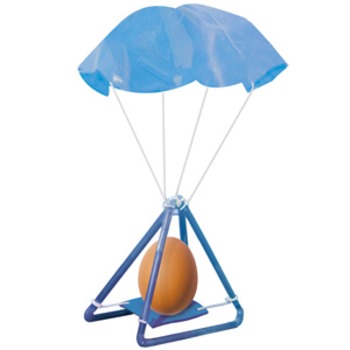 Egg drop cost sheet:Before you begin:You must sketch a design and make a list of the equipment you will need and the total cost of your design. Possible Challenges:-Cheapest successful lander-Lightest successful lander-Land on a planet with no atmosphere (parachutes won’t work!)-Reusable landerAdaptations:Change cost values to reflect a real-world engineering project. Include values of thousands, hundreds of thousand and millions to reinforce place value. ItemCostStraws£0.25 eachNewspaper£0.50 per sheetString (50cm)£1.00 Tape (20cm)£1.00 Paper cup£2.00 eachBalloons£2.00 eachBubble wrap£4.00 per sheetReplacement Egg£6.00 each